CHURCH STAFF Rev. Rebecca Delzell, PastorMatt Emkey, Director of Music and OrganistDenise Calkins, Assistant Music Director and PianistKate McDade, Office ManagerFrank Ashnault and Robin Warner, Sexton/Security CoverageM-A Barker, Community LiaisonEmory Burke, Christian Education CHURCH OFFICE HOURSMonday - Thursday: 9am - 2pm and by appointment.PASTOR’S OFFICE HOURS:By appointment.There are many ways to stay in touch:Text WIUC to 84576, email office@williston-immanuel.org, call or stop in during office hours!Sunday, December 26, 2021“Lessons and Carols Re-Imagined”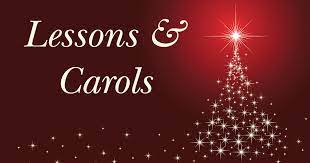 Welcome to Williston-Immanuel United Church. We hope you enjoy the lessons and carols film. Thank you to today’s worship leader Lydia Hews! Gratitude to all who participated in the film production including Bob Russell and Rev. Reba Delzell, and many thanks to film editor Jacob Schacter, and storyteller Zach Elton. We invite you to join us next week for worship with guest preacher Bob Witham!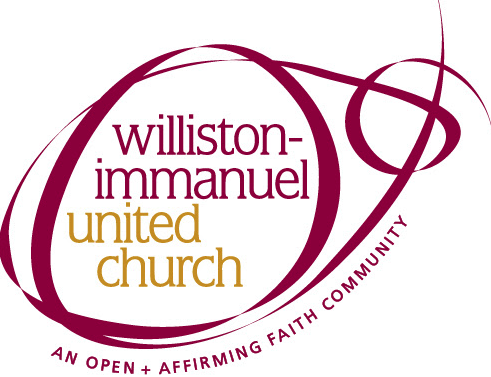 Williston-Immanuel United Church - WIUC.ORG156 High Street, Portland, Maine 04101 - 207-775-2301 Groups sharing our space:Grace Street Ministry Heartfelt Pre-School Narcotics AnonymousTree of Life Gospel ChurchWayside Community Meals